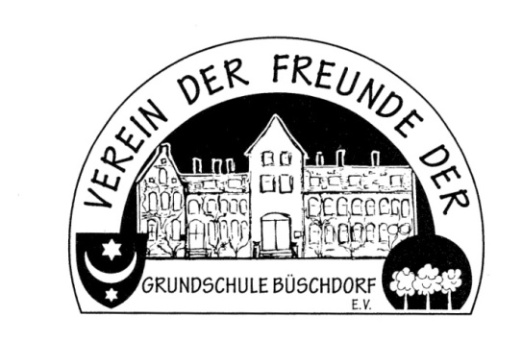 Wir sammeln für die Neuanlage einer Sportbewegungsfläche auf dem Gelände unserer SchuleGeldzuwendungen können auf folgendes Konto überweisen werden:Verein der Freunde der Grundschule Büschdorf e.V.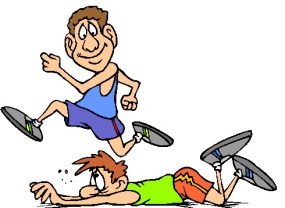 IBAN: DE11 8005 3762 0388 0902 47BIC-/SWIFT-Code: NOLADE21HALSaalesparkasse Halle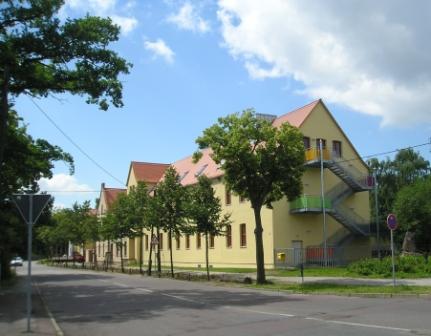 Wir sind wegen Förderung der Volks- und Berufsbildung sowie der Studentenhilfe durch Bescheinigung des Finanzamtes Halle-Süd, Steuernummer 110/142/00381, vom 08.11.2012 als gemeinnützig anerkannt und berechtigt, Zuwendungsbestätigungen auszustellen.Wir sammeln für die Neuanlage einer Sportbewegungsfläche auf dem Gelände unserer SchuleGeldzuwendungen können auf folgendes Konto überweisen werden:Verein der Freunde der Grundschule Büschdorf e.V.IBAN: DE11 8005 3762 0388 0902 47BIC-/SWIFT-Code: NOLADE21HALSaalesparkasse HalleWir sind wegen Förderung der Volks- und Berufsbildung sowie der Studentenhilfe durch Bescheinigung des Finanzamtes Halle-Süd, Steuernummer 110/142/00381, vom 08.11.2012 als gemeinnützig anerkannt und berechtigt, Zuwendungsbestätigungen auszustellen.